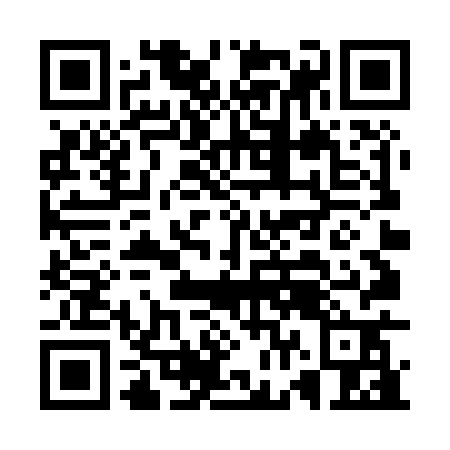 Ramadan times for Coonamble, AustraliaMon 11 Mar 2024 - Wed 10 Apr 2024High Latitude Method: NonePrayer Calculation Method: Muslim World LeagueAsar Calculation Method: ShafiPrayer times provided by https://www.salahtimes.comDateDayFajrSuhurSunriseDhuhrAsrIftarMaghribIsha11Mon5:425:427:041:164:477:297:298:4512Tue5:435:437:041:164:477:277:278:4413Wed5:445:447:051:164:467:267:268:4314Thu5:455:457:061:164:457:257:258:4115Fri5:455:457:071:154:457:247:248:4016Sat5:465:467:071:154:447:227:228:3917Sun5:475:477:081:154:437:217:218:3718Mon5:485:487:091:144:437:207:208:3619Tue5:485:487:091:144:427:197:198:3520Wed5:495:497:101:144:417:187:188:3321Thu5:505:507:101:144:407:167:168:3222Fri5:515:517:111:134:407:157:158:3123Sat5:515:517:121:134:397:147:148:2924Sun5:525:527:121:134:387:137:138:2825Mon5:535:537:131:124:377:117:118:2726Tue5:535:537:141:124:377:107:108:2627Wed5:545:547:141:124:367:097:098:2428Thu5:555:557:151:124:357:087:088:2329Fri5:555:557:161:114:347:067:068:2230Sat5:565:567:161:114:337:057:058:2131Sun5:575:577:171:114:337:047:048:191Mon5:575:577:181:104:327:037:038:182Tue5:585:587:181:104:317:017:018:173Wed5:595:597:191:104:307:007:008:164Thu5:595:597:191:094:296:596:598:155Fri6:006:007:201:094:286:586:588:136Sat6:006:007:211:094:286:576:578:127Sun5:015:016:2112:093:275:555:557:118Mon5:025:026:2212:083:265:545:547:109Tue5:025:026:2312:083:255:535:537:0910Wed5:035:036:2312:083:245:525:527:08